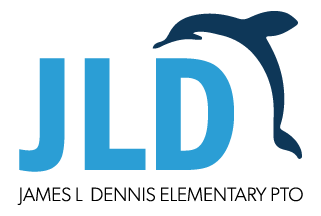 James L Dennis Elementary PTO MeetingJanuary  21st , 2020 2019-2020 Board MembersDeidre Love Sullens- President/Council Rep | Michelle Hudson- VP/Council Rep | Vicki Davarpanah - Treasurer                                     Jennifer Colbert – Secretary/ Communications | Da’Onne Bolden- Volunteer Coordinator| Vici Townsend - Teacher Liaison Disty Simpson- Fundraising Ambassador| Allison Petty - Teacher Appreciation                                                                         Amber Anthony - Homeroom Coordinator| Summer Morley - Ex Officio  WELCOME:.Be sure to sign-in on the clip-board for your name to be entered in the drawing! RECAP:NOVEMBERSmoothie Day - 11/13 Thanksgiving Lunch (pre-k, K, 1st, 4th) – 11/16Food Drive – 11/4 thru 11/15 (Class Winner: Mrs. Goetz) Turkey Grams – Successful! Thank you to our volunteers and Brooke Corntassel! Care Share – November thru 12/4 (Notes from CareShare Chair)DECEMBERSanta Store – 12/9 thru 12/13Christmas Lunch – 12/13Holiday Parties – 12/20Homeroom Parents – Please turn in your reimbursement receipts for the Christmas Holiday party, and reach out to your class and grade level for the upcoming Classroom Valentines Party scheduled for February 13th. FINANCIAL REPORT: Vicki DavarpanahNEW BUSINESS:Volunteer Spotlight – Thank you to so many of our volunteers that help make things happen. We wanted to give a special shout out to a few people in particular… Shout out to Allison Petty for working to get all the Color Run T-shirt sizes for the entire school.Shout out to Christina Byrne for getting the monthly “PTO Sponsored STEM Activity” off the ground. Shout out to Anna Cottle for assisting on the Hot-Diggity-Dog Luncheon Day like a champ! Shout out to Brooke Corntassel, Charlotte Robinson and Luke Corntassel for the Thanksgiving Day lunch setup (Plus numerous other jobs big and small that can’t all be listed here.) From Turkey Gram to Santa Store days – the help from our parents is irreplaceable and everyone that helped these activities happen are amazing and we love them. We also had a large group of parents help to clean out the storage shed before Dolphin Splash, and their names will go out on our next newsletter, along with every person that signed up on MTK to help with our events. This Semester’s Events… FEBRUARYDolphin Ball 2/6 (Makaria Z. & Allison P. – We Need Volunteers!!!) Valentine’s Classroom Parties – 2/13Color Run Fundraiser Kickoff 2/17MARCHColor Run 3/6 (BIG VOLUNTEER DATE & Lots of prep to be done) Smoothie Day 3/11Arts in Literacy Night– 3/12 (PTO Action point decision and Volunteers Needed)Career Day 3/13 (Please contact Mrs. White if you’re interested in speaking or know of someone that would be a great speaker for the kids on this fun day!)   Spring Break – 3/16APRILBoys Event – 4/16 – WE NEED HELP AND A THEME!State Testing – (Dates Defined?) Proctors Needed!! More Info will follow.     MAYTeacher Appreciation Week! – 4/4   Last PTO Meeting - 4/5 (Election + final allocation of funds voting)Super Kids Day (Date TBA) Last Day of School Parties! - 4/22             *****PENDING EVENTS: Movie Night Family Event & Tech Talk Night!              RECRUITMENT TIME  Nomination Committee – Need Volunteers… Who wants to serve on the board again next year, and who wants to help us by serving on the nomination committee?Committee Purpose: We need people to fill roles on the PTO Executive Board and on different Committees for the 2020-2021 school year – Including the President Role. Who do you know that would be great at helping to stir up interest in volunteering, helping with activities and/or who in general is very interested in what we do at the school and has great ideas or leadership style?Audit Committee – Per Insurance. Need Volunteer(s), any takers? (Leigh Ann Gilles?) Scholarship Committee Announcement – Board Members will review all submitted applications and narrow down winners of the 2 individual $500 scholarships PTO will award to PCN students. The deadline is April 1st at 3:30. The application is available on our website on “documents” page. FYI: D4D webpage can still be accessed by visiting the documents tab at www.jldpto.com and look for the link. We posted photos from the ‘Prep-the-principal as a Hot Dog’ day & there’s some great ones out there. Gift-Card Drawing TimeMEETING DISMISSAL